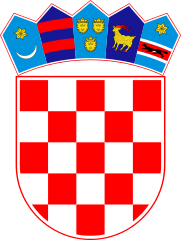 KLASA: 024-02/22-02/4URBROJ: 2178-2-03-22-1Bebrina, 14. ožujka 2022. godineTemeljem članka 17. stavka 1. podstavka 2. Zakona o sustavu civilne zaštite („Narodne novine“ broj 82/15, 118/18, 31/20 i 20/21) i članka 32. Statuta Općine Bebrina („Službeni vjesnik Brodsko-posavske županije“ broj 2/2018, 18/2019 i 24/2019 i „Glasnik Općine Bebrina“ broj 2/2018, 1/2019 i 4/2021), na prijedlog Općinskog načelnika Općine Bebrina, Općinsko vijeće Općine Bebrina na svojoj 6. sjednici održanoj dana 14. ožujka  2022. godine  donosiODLUKU O USKLAĐIVANJU PROCJENE RIZIKA OD VELIKIH NESREĆA ZA OPĆINU BEBRINAČlanak 1.Usvaja se usklađenje Procjene rizika od velikih nesreća za Općinu Bebrina (u daljnjem tekstu: Procjena), koju je izradila Radna skupina osnovana Odlukom o osnivanju Radne skupine za usklađivanje procjene rizika od velikih nesreća za područje Općine Bebrina (KLASA: 810-01/21-01/17, URBROJ: 2178/02-01-21-4, od 09. prosinca 2021.godine), uz ugovorno angažiranje ovlaštenika za prvu grupu stručnih poslova u području planiranja civilne zaštite, u svojstvu konzultanta –  trgovačkog društva „IN Konzalting“ d.o.o. iz Slavonskog Broda, Baranjska 18.Članak 2.Procjena rizika od velikih nesreća za Općinu Bebrina nalazi se u prilogu i sastavni je dio ove Odluke.Članak 3.Ova Odluka stupa na snagu osmog dana od dana objave u „Glasniku Općine Bebrina“.OPĆINSKO VIJEĆE OPĆINE BEBRINAPREDSJEDNIK OPĆINSKOG VIJEĆA____________________________                Mijo Belegić, ing.Dostaviti:Jedinstveni upravni odjel, sjedniceMinistarstvo unutarnjih poslovaGlasnik Općine BebrinaIN KONZALTING d.o.o., Baranjska 18, 35000 Slavonski BrodPismohrana